Appendix S1: PRISMA 2020 ChecklistAppendix S2: MOOSE (Meta-analyses Of Observational Studies in Epidemiology) Checklist 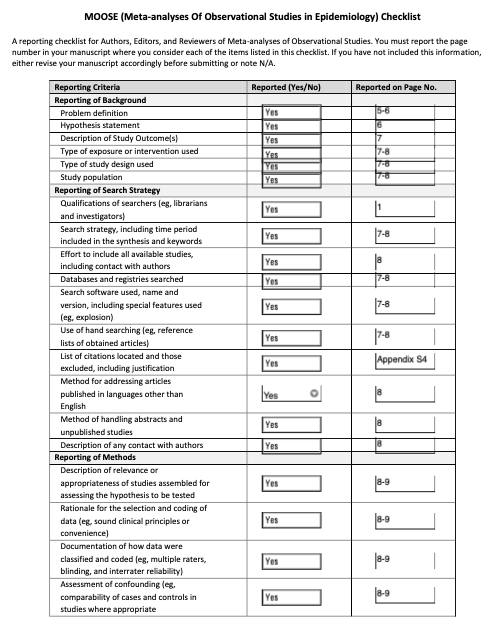 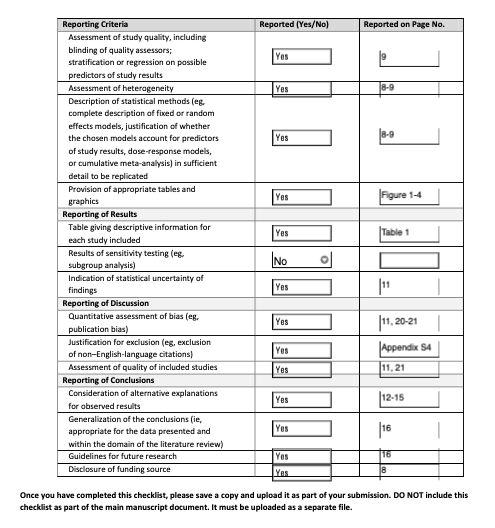 Appendix S3: Search Strategy Database: Ovid MEDLINE(R) and In-Process & Other Non-Indexed Citations <1946 to January 25, 2021>
Search Strategy:
-------------------------------------------------------------------------------- 1 (Levator ani muscle avulsion or "Levator ani muscle avulsion" or LAM avulsion or (levator ani muscle adj3 avulsion) or (levator ani adj3 muscle avulsion) or Levator ani- muscle avulsion or "Levator ani -muscle avulsion" or (levator ani- muscle adj3 avulsion)).mp. [mp=title, abstract, original title, name of substance word, subject heading word, floating sub-heading word, keyword heading word, organism supplementary concept word, protocol supplementary concept word, rare disease supplementary concept word, unique identifier, synonyms] (70) levator ani.mp. (1752) 1 or 2 (1752) (pubococcygeus or iliococcygeus or puborectalis or pelvic diaphragm or coccygeus muscle or pelvic muscle weakness or (pelvic floor adj4 muscle)).mp. [mp=title, abstract, original title, name of substance word, subject heading word, floating sub-heading word, keyword heading word, organism supplementary concept word, protocol supplementary concept word, rare disease supplementary concept word, unique identifier, synonyms] (3174) exp Pelvic Floor/ (5437) 4 or 5 (6923) (Avulsion* or injur* or defect* or lesion* or trauma*or damage or tear*).mp. [mp=title, abstract, original title, name of substance word, subject heading word, floating sub-heading word, keyword heading word, organism supplementary concept word, protocol supplementary concept word, rare disease supplementary concept word, unique identifier, synonyms] (2543228) 6 and 7 (1213) ((risk adj factor) or (health adj correlates) or (risk adj score*) or (risk factor adj score*) or population* at risk).mp. [mp=title, abstract, original title, name of substance word, subject heading word, floating sub-heading word, keyword heading word, organism supplementary concept word, protocol supplementary concept word, rare disease supplementary concept word, unique identifier, synonyms] (242426) exp risk/ (1241663) 9 or 10 (1362845) 3 and 8 and 11 (67) --------------------------------------------------------------------------------Database: Embase <1974 to 2021 January 25>
Search Strategy:
--------------------------------------------------------------------------------
1 (Levator ani muscle avulsion or "Levator ani muscle avulsion" or LAM avulsion or (levator ani muscle adj3 avulsion) or (levator ani adj3 muscle avulsion) or Levator ani- muscle avulsion or "Levator ani -muscle avulsion" or (levator ani- muscle adj3 avulsion)).mp. [mp=title, abstract, heading word, drug trade name, original title, device manufacturer, drug manufacturer, device trade name, keyword, floating subheading word, candidate term word] (144) exp levator ani muscle/ (2813) 1 or 2 (2845) (pubococcygeus or iliococcygeus or puborectalis or Pelvic Diaphragm or coccygeus muscle or pelvic muscle weakness or pelvic floor muscle or (pelvic floor adj4 muscle)).mp. [mp=title, abstract, heading word, drug trade name, original title, device manufacturer, drug manufacturer, device trade name, keyword, floating subheading word, candidate term word] (7561) exp pelvis floor/ (11377) 4 or 5 (16495) (Avulsion* or injur* or defect* or lesion* or trauma*or damage or tear*).mp. [mp=title, abstract, heading word, drug trade name, original title, device manufacturer, drug manufacturer, device trade name, keyword, floating subheading word, candidate term word] (3548960) 8 exp avulsion injury/ (8153)
9 7 or 8 (3548960)
10 6 and 9 (4194)
11 ((risk adj factor) or (health adj correlates) or (risk adj score*) or (risk factor adj
score*) or population* at risk).mp. [mp=title, abstract, heading word, drug trade name, original title, device manufacturer, drug manufacturer, device trade name, keyword, floating subheading word, candidate term word] (1260903) exp risk factor/ (1090167) 11 or 12 (1260903) 3 and 10 and 13 (124) Search Name:	levator ani muscle cochrane2Last Saved:	03/02/2021 --------------------------------------------------------------------------------	ID	Search#1	Levator ani muscle avulsion or LAM avulsion or Levator ani-muscle avulsion#2	"Levator ani muscle avulsion"#3	levator ani muscle adj3 avulsion#4	levator ani adj3 muscle avulsion#5	"Levator ani -muscle avulsion"#6	#1 or #2 or #3 or #4 or #5#7	pubococcygeus or iliococcygeus or puborectalis or Pelvic Diaphragm or coccygeus muscle or “pelvic muscle weakness”or pelvic floor muscle or (pelvic floor adj4 muscle)#8	pubococcygeus#9	iliococcygeus#10	puborectalis#11	Pelvic Diaphragm#12	coccygeus muscle#13	“pelvic muscle weakness”#14	pelvic floor muscle#15	pelvic floor adj4 muscle#16	#8 or #9 or #10 or #11 or #12 or #13 or #14 or #15#17	MeSH descriptor: [Pelvic Floor] explode all trees#18	#16 or #17#19	Avulsion* or injur* or defect* or lesion* or trauma*or damage or tear*#20	#18 and #19#21	(risk ADJ factor) or (health ADJ correlates) or (risk ADJ score*) or (risk factor ADJ score*) or (population* at risk)#22	#6 and #20 and #21#23	transperineal ultrasound or magnetic resonance imaging or MRI or MRI Scans or MR Tomography or nuclear magnetic resonance imaging or NMR Imaging or nuclear magnetic resonance tomography or NMR tomography or translabial ultrasound or translabial ultrasonography#24	MeSH descriptor: [Magnetic Resonance Imaging] explode all trees#25	#23 or #24#26	#22 and #25Appendix S4: Excluded studiesSection and Topic Item #Checklist item Location where item is reported TITLE TITLE TITLE Title 1Identify the report as a systematic review.Page 1, line 1-2ABSTRACT ABSTRACT ABSTRACT Abstract 2See the PRISMA 2020 for Abstracts checklist.Page 3-4, line 50-81INTRODUCTION INTRODUCTION INTRODUCTION Rationale 3Describe the rationale for the review in the context of existing knowledge.Page 5-6, line 94-125Objectives 4Provide an explicit statement of the objective(s) or question(s) the review addresses.Page 6, line 127-129METHODS METHODS METHODS Eligibility criteria 5Specify the inclusion and exclusion criteria for the review and how studies were grouped for the syntheses.Page 7, line 143-167Information sources 6Specify all databases, registers, websites, organisations, reference lists and other sources searched or consulted to identify studies. Specify the date when each source was last searched or consulted.Page 7, line 153-165Search strategy7Present the full search strategies for all databases, registers and websites, including any filters and limits used.Page 7, line 153-159, Appendix S3Selection process8Specify the methods used to decide whether a study met the inclusion criteria of the review, including how many reviewers screened each record and each report retrieved, whether they worked independently, and if applicable, details of automation tools used in the process.Page 7, line 168-179Data collection process 9Specify the methods used to collect data from reports, including how many reviewers collected data from each report, whether they worked independently, any processes for obtaining or confirming data from study investigators, and if applicable, details of automation tools used in the process.Page 8-9, line181-179Data items 10aList and define all outcomes for which data were sought. Specify whether all results that were compatible with each outcome domain in each study were sought (e.g. for all measures, time points, analyses), and if not, the methods used to decide which results to collect.Table 1Data items 10bList and define all other variables for which data were sought (e.g. participant and intervention characteristics, funding sources). Describe any assumptions made about any missing or unclear information.Table 1Study risk of bias assessment11Specify the methods used to assess risk of bias in the included studies, including details of the tool(s) used, how many reviewers assessed each study and whether they worked independently, and if applicable, details of automation tools used in the process.Page 9, line 200-208Effect measures 12Specify for each outcome the effect measure(s) (e.g. risk ratio, mean difference) used in the synthesis or presentation of results.Table 1Synthesis methods13aDescribe the processes used to decide which studies were eligible for each synthesis (e.g. tabulating the study intervention characteristics and comparing against the planned groups for each synthesis (item #5)).Page 8, line 169-179Synthesis methods13bDescribe any methods required to prepare the data for presentation or synthesis, such as handling of missing summary statistics, or data conversions.Page 8, line 182-187Synthesis methods13cDescribe any methods used to tabulate or visually display results of individual studies and syntheses.Page 8-9, line189-197Synthesis methods13dDescribe any methods used to synthesize results and provide a rationale for the choice(s). If meta-analysis was performed, describe the model(s), method(s) to identify the presence and extent of statistical heterogeneity, and software package(s) used.Page 8-9, line189-197Synthesis methods13eDescribe any methods used to explore possible causes of heterogeneity among study results (e.g. subgroup analysis, meta-regression).Page 9, line 193-197Synthesis methods13fDescribe any sensitivity analyses conducted to assess robustness of the synthesized results.N/AReporting bias assessment14Describe any methods used to assess risk of bias due to missing results in a synthesis (arising from reporting biases).Page 9, line 200-208Certainty assessment15Describe any methods used to assess certainty (or confidence) in the body of evidence for an outcome.Page 9, line 196-197RESULTS RESULTS RESULTS Study selection 16aDescribe the results of the search and selection process, from the number of records identified in the search to the number of studies included in the review, ideally using a flow diagram.Page 10, line 214-220. Figure 1Study selection 16bCite studies that might appear to meet the inclusion criteria, but which were excluded, and explain why they were excluded.line 214-220Study characteristics 17Cite each included study and present its characteristics.Table 1Risk of bias in studies 18Present assessments of risk of bias for each included study.Figure 4Results of individual studies 19For all outcomes, present, for each study: (a) summary statistics for each group (where appropriate) and (b) an effect estimate and its precision (e.g. confidence/credible interval), ideally using structured tables or plots.Table 1Figure 2,3Results of syntheses20aFor each synthesis, briefly summarise the characteristics and risk of bias among contributing studies.Page 10-11, line 231-241Results of syntheses20bPresent results of all statistical syntheses conducted. If meta-analysis was done, present for each the summary estimate and its precision (e.g. confidence/credible interval) and measures of statistical heterogeneity. If comparing groups, describe the direction of the effect.Table 1Results of syntheses20cPresent results of all investigations of possible causes of heterogeneity among study results.Page 9, line 193-197Results of syntheses20dPresent results of all sensitivity analyses conducted to assess the robustness of the synthesized results.N/AReporting biases21Present assessments of risk of bias due to missing results (arising from reporting biases) for each synthesis assessed.Page 11, line 244-246. Figure 4Certainty of evidence 22Present assessments of certainty (or confidence) in the body of evidence for each outcome assessed.Page 9, line 196-197DISCUSSION DISCUSSION DISCUSSION Discussion 23aProvide a general interpretation of the results in the context of other evidence.Page 12-15, line 264-343Discussion 23bDiscuss any limitations of the evidence included in the review.Page 15, line 352-362Discussion 23cDiscuss any limitations of the review processes used.Page 15-16 line 363-370Discussion 23dDiscuss implications of the results for practice, policy, and future research.Page 16, line 373-386OTHER INFORMATIONOTHER INFORMATIONOTHER INFORMATIONRegistration and protocol24aProvide registration information for the review, including register name and registration number, or state that the review was not registered.Page 7, line 148-149Registration and protocol24bIndicate where the review protocol can be accessed, or state that a protocol was not prepared.Page 7, line 148-149Registration and protocol24cDescribe and explain any amendments to information provided at registration or in the protocol.N/ASupport25Describe sources of financial or non-financial support for the review, and the role of the funders or sponsors in the review.Page 8, line 167Competing interests26Declare any competing interests of review authors.Page 2, line 27-30Availability of data, code and other materials27Report which of the following are publicly available and where they can be found: template data collection forms; data extracted from included studies; data used for all analyses; analytic code; any other materials used in the review.N/AAuthorTitleReason for exclusionAnumba et al (2020)Postnatal pelvic floor muscle stiffness measured by vaginal elastometry in women with obstetric anal sphincter injury: a pilot study.No relevant data to the reviewAukee et al(2004)An evaluation of pelvic floor anatomy and function by MRI.No relevant data to the reviewBeckley et al (2013)Pelvic organ prolapse: A urology perspectiveNo relevant data to the reviewBerger et al (2014)Levator ani defect scores and pelvic organ prolapse: is there a threshold effect?No relevant data to the reviewBillecocq et al (2013)Levator ani trauma after childbirth, from stretch injury to avulsion: review of the literatureNo relevant data to the review Brandon et al(2012)Pubic bone injuries in primiparous women: magnetic resonance imaging in detection and differential diagnosis of structural injuryBranham et al 
(2007)Levator ani abnormality 6 weeks after delivery persists at 6 monthsNo relevant data to the review Brincat et al (2011) Pelvic floor symptoms and recovery after primiparous vaginal deliveries with known risk factors for levator ani injuryNo relevant data (risk factors) to the reviewBrincat et al (2011) Urethral closure pressures among primiparous women with and without levator ani muscle defectsNo relevant data (risk factors) to the reviewCasati et al (2016)2/3D ultrasound abnormalities one year after delivery: A risk factor for symptoms persistence?No relevant data (risk factors) to the reviewCaudwell-Hall et al (2015)Levator avulsion is associated with prolapse 3-6 months after a first vaginal deliveryNo relevant data (risk factors) to the reviewCheung et al (2017)Levator ani muscle avulsion is a risk factor for expulsion within 1 year of vaginal pessary placed for pelvic organ prolapse.No relevant data (risk factors) to the reviewCaudwell-Hall et al (2018)Atraumatic normal vaginal delivery: how many women get what they want?No relevant data (risk factors) to the review Results not in line with PICOCheung et al (2017)Levator ani muscle avulsion is a risk factor for expulsion within 1 year of vaginal pessary placed for pelvic organ prolapse.No relevant data (risk factors) to the reviewDietz et al (2012)Avulsion injury and levator hiatal ballooning: Two independent risk factors for prolapse? An observational studyNo relevant data (risk factors) to the reviewDietz et al Levator trauma is associated with pelvic organ prolapseNo relevant data (risk factors) to the reviewDietz et al (2013)Pelvic floor trauma in childbirthNo relevant data (risk factors) to the reviewDeLancey(2007)Comparison of levator ani muscle defects and function in women with and without pelvic organ prolapse.No relevant data (risk factors) to the reviewDeLancey(2017)Does cross-sectional area of the pubovisceral muscle get smaller with aging and prolapse?No relevant data (risk factors) to the reviewResults not in line with PICODumoulin et al (2018)Pelvic floor muscle training versus no treatment, or inactive control treatments, for urinary incontinence in womenResults not in line with PICOChen et al 
(2006)Measurement of the pubic portion of the levator ani muscle in women with unilateral defects in 3-D models from MR imagesNo relevant data to the reviewDeLancey et al (2017)Mommy, how will the baby get out of your tummy? Will it hurt you?No relevant data to the reviewResults not in line with PICODietz et al(2007)Does delayed child-bearing increase the risk of levator injury in labour?Data not extractable (Included both primips and multips)Dietz et al (2010)Pelvic floor muscle traumaNo relevant data (risk factors) to the reviewDietz et al(2010)The Role of Two- and Three-Dimensional Dynamic Ultrasonography in Pelvic Organ ProlapseNo relevant data (risk factors) to the reviewDietz et al (2016)Is the levator-urethra gap helpful for diagnosing avulsion?No relevant data (risk factors) to the reviewDietz et al 
(2018)Long term outcomes of obstetrical levator ani avulsionNo relevant data (risk factors) to the reviewDietz et al (2020)Levator avulsion and vaginal parity: do subsequent vaginal births matter?Elnaggar et al (2018)Prevalence of levator ani muscle injury (LAMI) among primiparous women with Obstetric Anal Sphincter Injury: A systematic reviewExcluded as this is a systematic reviewFriedman et al (2018)Levator trauma and subsequent deliveriesNo relevant data to the reviewGarcia-Mejido et al (2019)Can we predict levator ani muscle avulsion in instrumental deliveries through intrapartum transperineal ultrasound?.Results not in line with PICOMelendez Munoz et al (2018)Anal incontinence: The role of the levator ani muscle in the absence of anal sphincter injuryNo relevant data to the review Garcia Mejido et al (2018)Influence of difficulty of instrumentation with vacuum on the rate of levator ani muscle avulsion identified by 3-4 d transperineal ultrasound.No relevant data (risk factors) to the reviewGarcia-Mejido et al (2019)A comparable rate of levator ani muscle injury in operative vaginal delivery (forceps and vacuum) according to the characteristics of the instrumentationNo relevant data (risk factors) to the review El Haddad et al (2014)Obstetric anal sphincter injuries (OASIS): Outcome of primary repair and risk factors for anal incontinenceNo relevant data to the reviewHanda et al (2018)Joint effects of levator ani muscle injury, levator hiatus size, and pelvic muscle strength on pelvic organ prolapse among parous womenNo relevant data to the reviewHanda et al (2019)Pelvic Floor Disorders After Obstetric Avulsion of the Levator Ani MuscleNo relevant data to the reviewHanda et al (2019)Pelvic organ prolapse as a function of levator ani avulsion, hiatus size, and strengthNo relevant data to the reviewHanda et al (2020)Levator Morphology and Strength After Obstetric Avulsion of the Levator Ani MuscleNo relevant data (risk factors) to the reviewHalle et al (2017)Prevalences of major levator ani muscle defects 6 weeks and 1 year postpartum and factors associated with persisting major levator ani muscle defects 1 year postpartumNo relevant data (risk factors) to the reviewHegde et al (2013)Does levator ANI damage lead to prolapse recurrence following pelvic floor surgery?No relevant data (risk factors) to the reviewHeilbrun et al(2010)Correlation between levator ani muscle injuries on magnetic resonance imaging and fecal incontinence, pelvic organ prolapse, and urinary incontinence in primiparous womenNo relevant data (risk factors) to the reviewHilde et al 
(2014)Does pelvic floor muscle training enhance pelvic floor muscle recovery? An assessor blinded randomized controlled trialNo relevant data (risk factors) to the reviewGreen et al (2014)Perineal and vaginal tears are markers for occult levator ani traumaNo relevant data to the reviewKamisan Atan et al (2016)A tale of two hospitalsNo relevant data to the reviewKrofta et al (2018)Finite element model focused on stress distribution in the levator ani muscle during forceps deliveryNo relevant data to the reviewKrofta et al (2019)Stress distribution in the levator ani muscle during forceps deliveryNo relevant data to reviewResults not in line with PICO Krcmar et al (2014)Appearance of levator ani abnormalities and connective tissue disruption in magnetic resonance imaging in symptomatic primiparas after their first deliveryNo relevant data to the reviewTan et al (2009)Scientific and technical advances in continence recovery following radical prostatectomyNo relevant data to the reviewHall et al
(2019)Pelvic Floor Disorders After Obstetric Avulsion of the Levator Ani Muscle.Data not extractable (Included both primips and multips)Hall et al
(2020)Levator Morphology and Strength After Obstetric Avulsion of the Levator Ani Muscle.Data not extractable (Included both primips and multips)Lammers et al(2013)Identifying risk factors for postoperative recurrence after pelvic floor reconstructive surgeryNo relevant data to the reviewLow et al (2016)Assessing pelvic floor injury and recovery in low risk and high risk women experiencing avaginal birth or aesarean without laborNo relevant data (risk factors) to the reviewMaran et al (2018)Comparative anatomy on 3-D MRI of the urogenital sinus and the periurethral area before and during the second stage of labor during childbirth.No relevant data (risk factors) to the reviewMartinho et al(2019)Birthweight and pelvic floor trauma after vaginal childbirth.Results not in line with PICO (only included multips)Martinho et al(2019)Anatomic and functional evaluation of the levator ani muscle after an obstetric anal sphincter injury.No relevant data (risk factors) to the reviewMemon et al	(2015)Comparison of levator ani muscle avulsion injury after forceps-assisted and vacuum-assisted vaginal childbirthIncluded both primips and multipsMorgan et al (2010)Levator ani defect status and lower urinary tract symptoms in women with pelvic organ prolapseNo relevant data (risk factors) to the reviewMiller et al (2010)MRI findings in patients considered high risk for pelvic floor injury studied serially after vaginal childbirthNo relevant data (risk factors) to the reviewMiller et al (2014)Do signs and symptoms of pelvic floor disorders indicate levator ani tear severity at first childbirth? Findings from the evaluating maternal recovery from labor and delivery (EMRLD) studyNo relevant data (risk factors) to the reviewMiller et al (2015)Evaluating maternal recovery from labor and delivery: bone and levator ani injuries.No relevant data (risk factors) to the reviewNotten et al (2017)Diagnostic Accuracy and Clinical Implications of Translabial Ultrasound for the Assessment of Levator Ani Defects and Levator Ani Biometry in Women With Pelvic Organ Prolapse: A Systematic Review.Excluded because this paper is a systematic reviewOliveira et al (2016)Evaluation of pelvic floor damage during vaginal deliveryNo relevant data (risk factors) to the reviewOvers et al (2018)Levator ani muscle avulsions and outcomes of anchester procedurePattillo et al (2014)Is the levator-urethra gap helpful for the diagnosis of avulsion?No relevant data (risk factors) to the reviewPattillo et al 
(2014)Diagnosis of levator avulsion: Is it necessary to perform tomographic imaging on pelvic floor muscle contraction?No relevant data (risk factors) to the reviewPattillo et al (2017)Predicting levator avulsion from ICS POP-Q findings.No relevant data (risk factors) to the reviewPiloni et al (2013)MR-defecography in obstructed defecation syndrome (ODS): technique, diagnostic criteria and gradingNo relevant data to the reviewPipitone et al (2020)Pelvic muscle edema following vaginal birth: Are all three levator ani muscles and anal sphincter equally involved?No relevant data to the reviewRahmanou et al(2016)The association between maternal age at first delivery and risk of obstetric trauma.No relevant data to the review Reimers et al (2019)Risk factors for anatomic pelvic organ prolapse at 6 weeks postpartum: a prospective observational study.No relevant data (levator avulsion) to the reviewRoss et al (2011)Do levator ani tears affect the outcome of anterior vaginal repairs with mesh?No relevant data to the reviewSalman et al (2017)Evaluating pelvic floor disruption following vaginal delivery using three-dimensional transperineal ultrasoundNo relevant data (risk factors) to the reviewSheng et al 
(2019)Association of index finger palpatory assessment of pubovisceral muscle body integrity with MRI-documented tear.No relevant data to the reviewSheng et al 
(2020)Association of pubovisceral muscle tear with functional capacity of urethral closure: evaluating maternal recovery from labor and delivery.No relevant data to the reviewSkinner et al (2015)Psychological consequences of traumatic vaginal birthNo relevant data (risk factors) to the reviewSchwertner-Tiepelmann et al (2012)Obstetric levator ani muscle injuries: current status.No relevant data (risk factors) to the reviewShek et al (2010)Does the Epi-NoÆ prevent levator trauma? A randomised controlled trialNo relevant data (risk factors) to the reviewShek et al (2012)Residual defects of the external anal sphincter are common after oasis repairNo relevant data to the reviewShek et al (2013)Anterior compartment mesh: a descriptive study of mesh anchoring failureNo relevant data to the reviewSvabik et al (2016)Randomized trial comparing vaginal mesh repair (prolift total) versus sacrospinous vaginal colpopexy (SSF) in the management of vaginal vault prolapse after hysterectomy for patients with levator ani avulsion injury-6 years-follow-upNo relevant data (risk factors) to the reviewTecson-Lim et al (2019)Is age at menarche a predictor of pelvic floor trauma?No relevant data to the reviewTorrisi et al (2014)Can the 3D transvaginal ultrasound examination for levator ani trauma become a standard part of the diagnosticwork-up of patients with pelvic organ prolapse?Imaging modality was transvaginal ultrasound scan Trutnovsky et al (2013)Pelvic floor dysfunction—does menopause duration matter?No relevant data to the reviewTrutnovsky et al (2016)Levator ani trauma and pelvic organ prolapse - a comparison of three translabial ultrasound scoring systems.No relevant data (risk factors)to the reviewVan gruting et al (2015)Accuracy of MRI, ultrasound and vaginal assessment for the diagnosis of levator ani muscle avulsion in womenNo relevant data (risk factors) to the reviewVergeldt et al (2013)Comparison of two scoring systems for diagnosing levator ani muscle damageNo relevant data (risk factors) to the reviewVolloyhaug(2015)Forceps delivery is associated with increased risk of pelvic organ prolapse and muscle trauma: a cross-sectional study 16-24 years after first deliveryData not extractable (Included both primips and multips)Volloyhaug et al (2016)Is avulsion of the levator ani muscle associated with urinary and fecal incontinence in women from a normal population?No relevant data (risk factors) to the reviewVolloyhaug et al (2017)Pelvic floor muscle trauma-does vaginal parity matter?No relevant data (risk factors) to the reviewWeemhoff et al2010 Effects of age on levator function and morphometry of the levator hiatus in women with pelvic floor disordersNo relevant data (risk factors) to the reviewWong et al 
(2009)A simplified method for determining hiatal biometryNo relevant data (risk factors) to the reviewWoodley et al (2020)Pelvic floor muscle training for preventing and treating urinary and faecal incontinence in antenatal and postnatal womenNo relevant data to the reviewYousouf et al(2009)Pelvic floor recovery in primiparous women at 1 month compared to 7 months after vaginal deliveryNo relevant data (risk factors) to the review